Виїзд до Малинівської ОТГОБМІН ДОСВІДОМ ГРОМАДСЬКИХ ОРГАНІЗАЦІЙ ПО РЕАЛІЗАЦІЇ ПРОЕКТІВЩОДО РОЗВИТКУ СІМЕЙНИХ ФОРМ ВИХОВАННЯ В ХАРКІВСЬКІЙ ОБЛАСТІ  Дата проведення: 09.01.2020Час: з 13.00 до 16.00Місце проведення заходу: Малинівська ОТГ, сел. Малинівка,                                вул. Чугуївська, буд. 64Учасники заходу: начальник служби у справах дітей обласної державної адміністрації Ольга Шевченко, директор Харківського обласного центру соціальних служб для сім’ї, дітей та молоді Олена Хватинець, завідувачка сектору усиновлення, опіки, піклування розвитку сімейних форм виховання служби у справах дітей обласної державної адміністрації Марина Баркова, Президент громадської організації «Дихання Україна» Олександр Древаль, виконавчий директор Харківської обласної громадської організації «Твоє право» Олександр Полянський, заступник голови Малинівської селищної ради Євген Чудний.Мета заходу: обмін досвідом між громадськими організаціями щодо реалізації проектів по будівництву житлових будинків для функціонування ДБСТ та заходів по розвитку сімейних форм виховання дітей-сиріт та дітей, позбавлених батьківського піклування в Харківській області; поширення інформації про розвиток сімейних та інших альтернативних форм виховання дітей-сиріт та дітей, позбавлених батьківського піклування; обговорення готовності житлового об’єкту до заселення сім’ї та питань забезпечення органом опіки та піклування функціонування ДБСТ; розгляд проблемних питань, які виникли під час реалізації проекту та плани щодо продовження роботи над проектом громадської організації з урахування потреб регіону.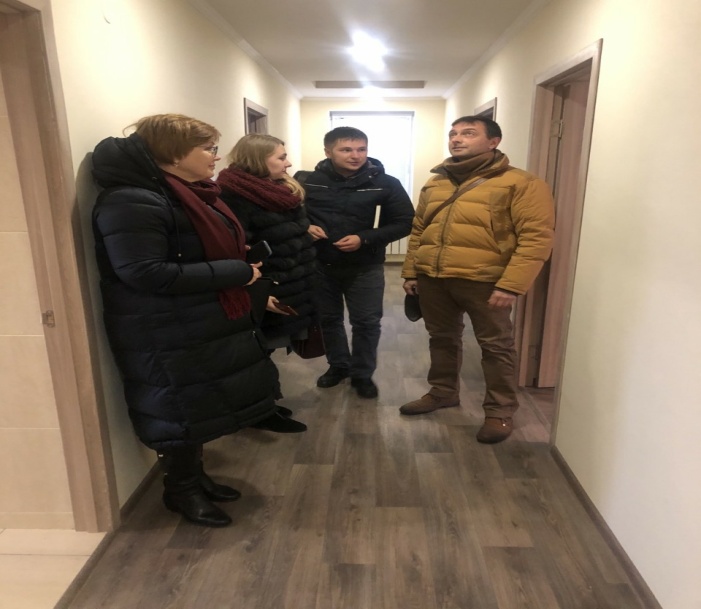 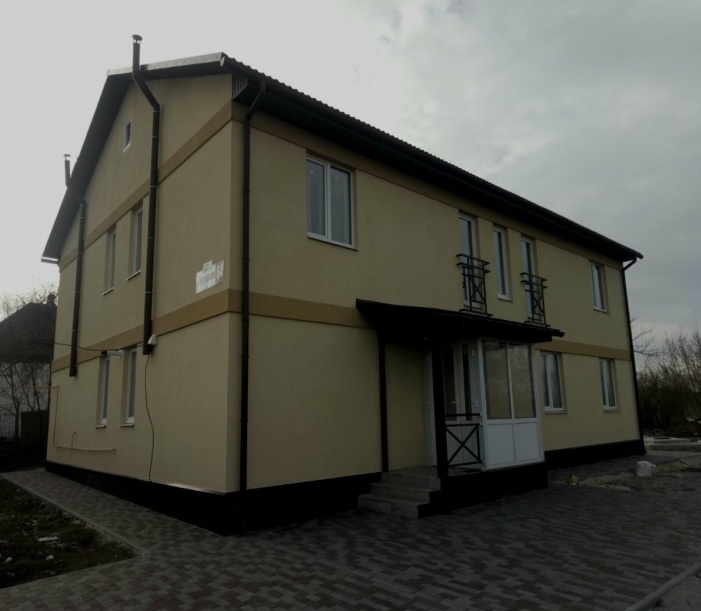 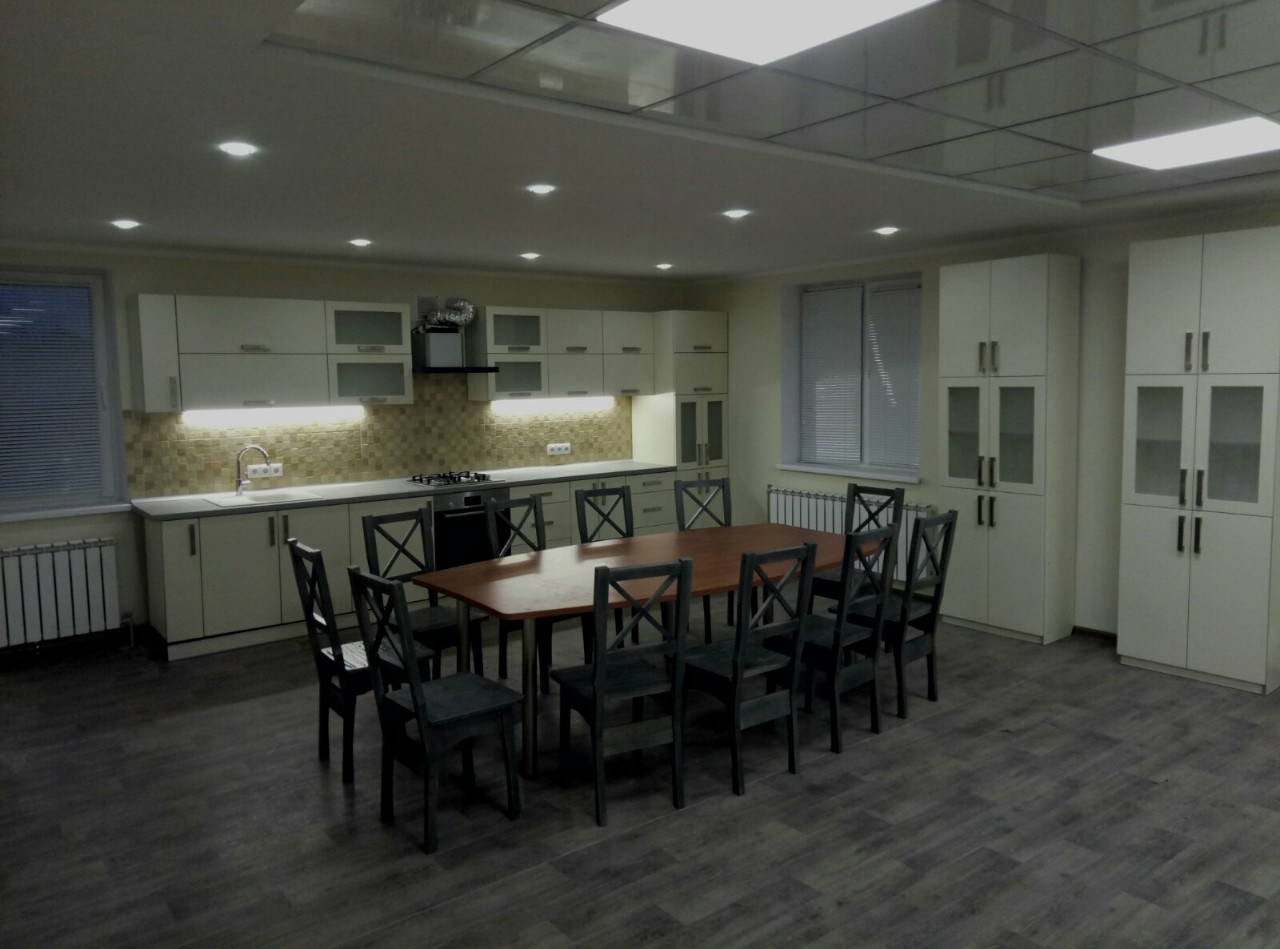 